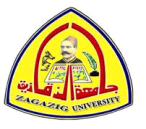    كلية التربية الرياضية بناتقسم: التمرينات والجمباز والتعبير الحركى                           مرحلة: البكالوريوسإمتحان مقرر (تخصص التعبير الحركى) الفرقة (الرابعة) الفصل الدراسي (الأول) العام الجامعي (2014 / 2015 )الزمن: ساعتان                                            الدرجة الكلية: (30) درجةعدد الأسئلة: ثلاثة أسئلة                                  اليوم : الخميس 15/ 1/ 2015م أجيبي عن الأسئلة الآتيةإنتهت الأسئلة مع أطيب التمنيات بالتوفيق والنجاح                                                واضع الامتحان                                                            أ.د/  زينب الإسكندرانى السؤال الأول                                                                (10) درجةضع علامة (√) أو (×) أمام العبارة المناسبة مع تصحيح الخطأ: ضع علامة (√) أو (×) أمام العبارة المناسبة مع تصحيح الخطأ: السؤال الثاني                                                  (12) درجةوضحى فى نقاط ما تعرفينه عن:- مهارات الحركات البطيئة Adagio.مهارات الحركات السريعه Allegro.أهداف تدريبات السند Par.  العناصر البشرية لعروض البالية.أهمية الملابس لعروض البالية.إنظرى باقى الأسئلة خلف الورقة    وضحى فى نقاط ما تعرفينه عن:- مهارات الحركات البطيئة Adagio.مهارات الحركات السريعه Allegro.أهداف تدريبات السند Par.  العناصر البشرية لعروض البالية.أهمية الملابس لعروض البالية.إنظرى باقى الأسئلة خلف الورقة    السؤال الثالث                                                                  (8) درجةتم تكليفك هذا العام بتصميم دراما حركية من واقع إحدى قصص البالية العالمية فى ضوء هذا المفهوم                          تكلمى عما يلى:- نبذه عن الموضوع الذى تم إختياره.الموسيقى المستخدمة.نبذه عن كل شخصية محورية داخل العمل والملابس الخاصة بها.كيفية توظيف الديكور والإكسسورات داخل العمل.المفردات الحركية المستخدمة.نقطة الذروة داخل العمل (النهاية).تم تكليفك هذا العام بتصميم دراما حركية من واقع إحدى قصص البالية العالمية فى ضوء هذا المفهوم                          تكلمى عما يلى:- نبذه عن الموضوع الذى تم إختياره.الموسيقى المستخدمة.نبذه عن كل شخصية محورية داخل العمل والملابس الخاصة بها.كيفية توظيف الديكور والإكسسورات داخل العمل.المفردات الحركية المستخدمة.نقطة الذروة داخل العمل (النهاية).